В соответствии с Законом Приднестровской Молдавской Республики от 23 ноября 1994 года «О стандартизации» (СЗМР 94-4) с изменениями и дополнением, внесенным законами Приднестровской Молдавской Республики от 10 июля 2002 года № 152-ЗИД-III (САЗ 02-28), от 24 декабря 2012 года № 259-ЗИ-V (САЗ 12-53), от 30 декабря 2013 года № 289-ЗИД-V (САЗ 14-1), от 21 января 2014 года № 35-ЗИ-V (САЗ 14-4), Постановлением Верховного Совета Приднестровской Молдавской Республики от 21 мая 2002  года  № 584 «О признании рамочной нормой права на территории Приднестровской Молдавской Республики Соглашения «О проведении согласованной политики в области стандартизации, метрологии и сертификации» (с оговоркой) Межгосударственного совета по стандартизации, метрологии и сертификации» (САЗ 02-21), на основании ходатайства ЗАО «Тираспольский хлебокомбинат», а также в целях актуализации нормативной базы стандартов,                          п р и к а з ы в а ю:Ввести в действие на территории Приднестровской Молдавской Республики в качестве государственного стандарта Приднестровской Молдавской Республики с редакционными изменениями, соответствующими требованиям законодательства Приднестровской Молдавской Республики, следующие межгосударственные стандарты:ГОСТ 5901-2014 «Изделия кондитерские. Методы определения массовой доли золы и металломагнитной примеси»;ГОСТ 16833-2014 (UNECE STANDARD DDP-02:2001) «Ядро ореха грецкого. Технические условия»;ГОСТ 31450-2013 «Молоко питьевое. Технические условия»;ГОСТ 31453-2013 «Творог. Технические условия»;ГОСТ 31752-2012 «Изделия хлебобулочные в упаковке. Технические условия»;ГОСТ 31805-2012 «Изделия хлебобулочные из пшеничной муки. Общие технические условия»;ГОСТ 31807-2012 «Изделия хлебобулочные из ржаной и смеси ржаной и пшеничной муки. Общие технические условия»;ГОСТ 32124-2013 «Изделия хлебобулочные бараночные. Общие технические условия»;ГОСТ 32252-2013 «Молоко питьевое для питания детей дошкольного и школьного возраста. Технические условия»;ГОСТ 32261-2013 «Масло сливочное. Технические условия»;ГОСТ 32262-2013 «Масло топленое и жир молочный. Технические условия».2. Ввести в действие на территории Приднестровской Молдавской Республики с редакционными изменениями, соответствующими требованиям законодательства Приднестровской Молдавской Республики, следующие государственные стандарты Приднестровской Молдавской Республики: ГОСТ ПМР ГОСТ Р 52686-2016 «Сыры. Общие технические условия», гармонизированный с ГОСТ Р 52686-2006;ГОСТ ПМР ГОСТ Р 53946-2016 «Консервы молочные. Молоко сухое для производства продуктов детского питания. Технические условия», гармонизированный с ГОСТ Р 53946-2010.3. В связи с введением в действие нормативных документов подпунктами 3), 10) и 11) пункта 1 настоящего Приказа, установить переходный период с последующей отменой               с 1 июля 2017 года следующих дублирующих нормативных документов: ГОСТ 13277-79 «Молоко коровье пастеризованное. Технические условия»;ГОСТ 37-91 «Масло коровье. Технические условия».4. На официальном сайте Министерства регионального развития, транспорта и связи Приднестровской Молдавской Республики (http://minregion.gospmr.org/) в двухнедельный срок со дня официального опубликования настоящего Приказа разместить тексты, либо ссылки на сайты, содержащие тексты введенных стандартов, согласно пунктам 1 и 2 настоящего Приказа.5. Настоящий Приказ вступает в силу со дня, следующего за днем его официального опубликования в газете «Приднестровье».Министр                                                              				        П.М. ГужевМИНИСТЕРУЛ ДЕЗВОЛТЭРИЙРЕЖИОНАЛЕАЛ РЕПУБЛИЧИЙ МОЛДОВЕНЕШТЬ НИСТРЕНЕМИНИСТЕРУЛ ДЕЗВОЛТЭРИЙРЕЖИОНАЛЕАЛ РЕПУБЛИЧИЙ МОЛДОВЕНЕШТЬ НИСТРЕНЕ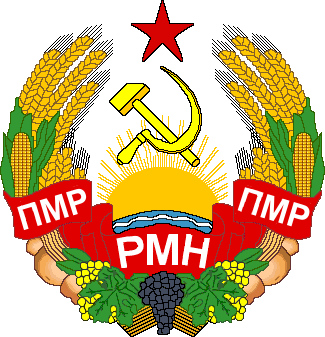 МIНIСТЕРСТВОРЕГIОНАЛЬНОГО РОЗВИТКУПРИДНІСТРОВСЬКОI МОЛДАВСЬКОIРЕСПУБЛІКИ МIНIСТЕРСТВОРЕГIОНАЛЬНОГО РОЗВИТКУПРИДНІСТРОВСЬКОI МОЛДАВСЬКОIРЕСПУБЛІКИ МIНIСТЕРСТВОРЕГIОНАЛЬНОГО РОЗВИТКУПРИДНІСТРОВСЬКОI МОЛДАВСЬКОIРЕСПУБЛІКИ МИНИСТЕРСТВО РЕГИОНАЛЬНОГО РАЗВИТИЯПРИДНЕСТРОВСКОЙ МОЛДАВСКОЙ РЕСПУБЛИКИМИНИСТЕРСТВО РЕГИОНАЛЬНОГО РАЗВИТИЯПРИДНЕСТРОВСКОЙ МОЛДАВСКОЙ РЕСПУБЛИКИМИНИСТЕРСТВО РЕГИОНАЛЬНОГО РАЗВИТИЯПРИДНЕСТРОВСКОЙ МОЛДАВСКОЙ РЕСПУБЛИКИМИНИСТЕРСТВО РЕГИОНАЛЬНОГО РАЗВИТИЯПРИДНЕСТРОВСКОЙ МОЛДАВСКОЙ РЕСПУБЛИКИМИНИСТЕРСТВО РЕГИОНАЛЬНОГО РАЗВИТИЯПРИДНЕСТРОВСКОЙ МОЛДАВСКОЙ РЕСПУБЛИКИМИНИСТЕРСТВО РЕГИОНАЛЬНОГО РАЗВИТИЯПРИДНЕСТРОВСКОЙ МОЛДАВСКОЙ РЕСПУБЛИКИПРИКАЗПРИКАЗПРИКАЗПРИКАЗПРИКАЗПРИКАЗот 21 ноября 2016 годаот 21 ноября 2016 года  г. Тирасполь№ 807№ 807О введении в действие нормативных документов по стандартизации на территории Приднестровской Молдавской Республики(опубликование в газете «Приднестровье» от 1 декабря 2016 года № 223)О введении в действие нормативных документов по стандартизации на территории Приднестровской Молдавской Республики(опубликование в газете «Приднестровье» от 1 декабря 2016 года № 223)О введении в действие нормативных документов по стандартизации на территории Приднестровской Молдавской Республики(опубликование в газете «Приднестровье» от 1 декабря 2016 года № 223)